Informácie o zápisedo 1. ročníka ZŠ Rajecká Lesná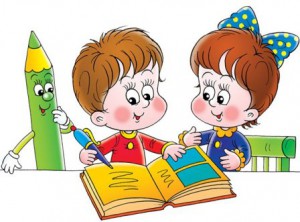 Zápis detí do 1. ročníka na školský rok 2021/2022 má prebiehať v období od 1. apríla do 30. apríla 2021. Keďže naďalej pretrváva núdzový stav vyhlásený v súvislosti s ochorením COVID – 19, zápis sa bude organizovať  bez osobnej prítomnosti detí. V mesiaci apríl si v MŠ Rajecká Lesná zákonní zástupcovia prevezmú potrebné tlačivá (Žiadosť o prijatie žiaka do 1. ročníka a dotazník), ktoré potom vypísané odovzdajú v základnej škole. Tlačivá budú zverejnené aj na stránke školy. O termíne vás budeme informovať.  Vybavenie záležitostí  prebehne v súlade s karanténnymi opatreniami. 